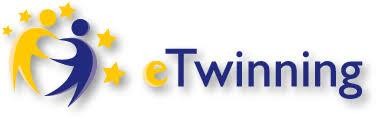 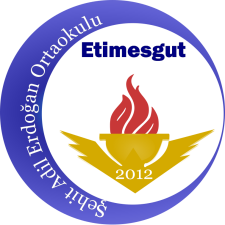 ŞEHİT ADİL ERDOĞAN ORTAOKULUE-GÜVENLİK OKUL POLİTİKASIE-GÜVENLİK OKUL POLİTİKAMIZ, KURALLARIMIZ  VE AMAÇLARIMIZ:Şehit Adil Erdoğan Ortaokulu, e-güvenlik çalışmaları ile internet, akıllı tahta, bilgisayar, diz üstü bilgisayar ve cep telefonları gibi dijital araçları kullanırken; öğrencilerin, velilerin ve öğretmenlerin korunmasını amaç edinmiştir.İnternetin ve teknolojinin çağımızda yaşamın önemli bir parçası olması sebebiyle,Şehit Adil Erdoğan Ortaokulu öğrencilerinin, velilerinin, öğretmenlerinin ve okul personelinin riskleri yöntem ve strateji geliştirme yöntemlerinin öğrenilmesi konusunda bilinçlendirilmesi gereklidir.Politikamız, yöneticiler, öğretmenler, veliler, tüm personel ve öğrenciler için hazırlanmış olup, internet erişimi ve bilgi iletişim cihazlarının kullanımı için geçerlidir.SORUMLULUKLAR:E-güvenlik politikalarının gelişmesine katkıda bulunmak.Eğitim/öğretim standartlarını çağın gereklerine uygun şekilde yükseltmek, başarıyı     teşvik etmek, öğretmenlerin mesleki çalışmalarını desteklemekTüm paydaşlara kaliteli ve güvenli bir internet ortamı sunmak.Öğrenci ve personeli internet ortamındaki risklere karşı korumak için e-güvenlik konusunda sorumluluk almak.Teknolojiyi güvenli ve sorumlu kullanmak.Zarar görülmesi durumunda tehlikeyi gözlemleyip ilgili birimlere iletmek.OKULWEBSİTESİ:Şehit Adil Erdoğan Ortaokulu olarak web sitemizde okulumuzun adres,telefon, faks, konum ve e-posta adres bilgileri bulunmaktadır.Sitemizde yayınlanan tüm içerikler okul müdürümüzün onayından geçtikten sonra bilgi işlem birimi tarafından siteye konulmaktadır.Okulumuzun web sitesi bilgi işlem birimimizin sorumluluğunda olup güçlü güvenlik önlemleri alınmış durumdadır.Okul Web sitesinin yönetici hesabı güçlü şifrelendirme ile korunacaktır.Öğrenci çalışmaları,velilerinin izinleriyle yayınlanmaktadır.GÖRÜNTÜVEVİDEOLARINPAYLAŞIMI:Paylaşılan tüm fotoğraf ve videolar okul politikasına uygun şekilde okul idaresinin izni veonayıile paylaşılmaktadır.Öğrenciiçeriklitümpaylaşımlardavelilerinizinlerialınmaktadır.Veliizni yanındaöğrencinindeizniolmadanfotoğrafıçekilipkullanılmamaktadır.KULLANICILAR:Öğrenciler tarafından hazırlanacak olan bir video henüz hazırlanmadan önce, bununla ilgiligörevalan öğrenciler, öğretmenlerinden izin almalıdır.Paylaşılantümöğrenci bazlıetkinliklerde,etkinliköncesindevelilerinizinlerialınmalıdır.Videokonferans,resmi veonaylanmışsiteleraracılığıyla yapılacaktır.Kullanıcılar, şahsi sosyal medya hesaplarında, okul öğrencileri ve çalışanlarının yer aldığıgörselleri,okulyetkilimercileri tarafındanonaylanmadan paylaşamazlarİÇERİK:Videokonferansyapılırken,tümkullanıcılarınkatılabileceğisitelerüzerindenyapılacaktır.Videokonferansyapılmadanöncediğerokullarlailetişimkurulmuşolmasıgerekmektedir.Okul öğrenci ve çalışanlarını ilgilendiren/içinde bulunduran tüm içerik, ancak kontrol veonaysüreçlerindengeçtiktensonra, paylaşımaaçıkhalegelecektir.İNTERNETİNVEBİLİŞİMCİHAZLARININGÜVENLİKULLANIMI:İnternet;bilgiyeulaşmaktaenönemliaraçlardanbirihalinegelmişken,bunuokuldakimüfredatileilişkilendirerekdoğrubilgiyeengüvenlişekildeöğrencilerimiziveöğretmenlerimiziulaştırabiliyoruz.İnterneterişimlerimiziöğrencilerimizinyaşveyeteneklerinegöreentegreetmişdurumdayız.Tümokulumuzaaitbilişimcihazlarımızıkullanımpolitikamızauygunşekilde,gereklifiltrelemeleriyaparakgüvenli hale getirmiş durumdayız.Okulda akıllı tahtaların tamamı şifrelenmiş ve öğretmenlerin USB (taşınabilir bellek) sine şifreler yüklenmiştir.Tüm çalışanlarımız, velilerimiz ve öğrencilerimiz etkili ve verimli çevirim içi materyallerinkullanımıkonusundabilgilendirilmiştir.E-güvenlik ve siber zorbalık konuları belli derslerimizin yıllık planlarına dahil edilmiş olup,bukonulardayıl içindeöğrencilerebilgi aktarımı devametmektedir.Çevrimiçi materyaller öğretme ve öğrenmenin önemli bir parçası olup müfredat içinde aktifolarakkullanılmaktadır.Şubat ayının 2. haftasıGüvenli İnternetGünü olarakokulumuzdakutlanmaktadır.CEPTELEFONLARIVEKİŞİSELCİHAZLARINKULLANIMI: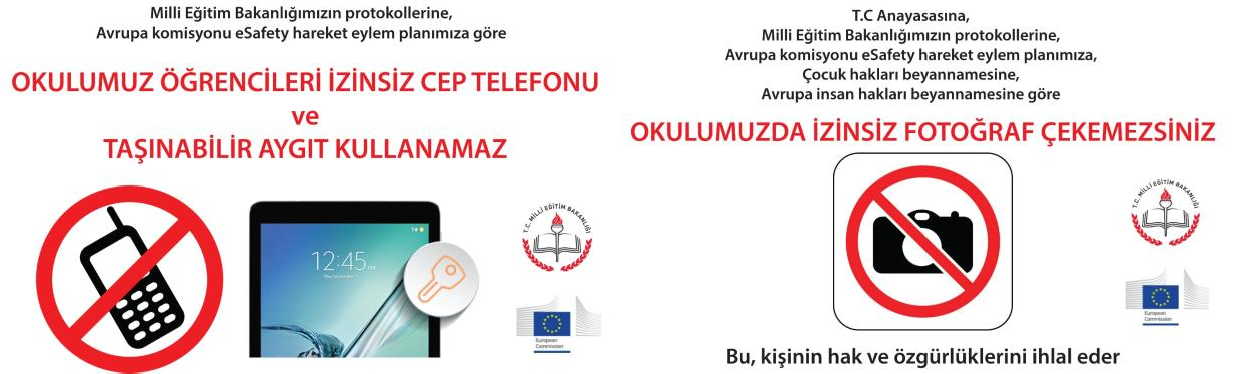 Okul saatleri içinde öğrencilerimizin kişisel cep telefonu kullanımı yasaktır. Gündüz ceptelefonlarını sınıf rehber öğretmenine veya ilgili müdür yardımcısına teslim eden öğrenciler okul çıkış saatinde telefonlarını alabilirler.tCep telefonunu yönetime teslim etmeyen ve cep telefonu ile okul içerisinde video ya dafotoğrafçekenöğrencilereyasalarınveOrtaöğretimKurumlarıYönetmeliğininÖdülveDisiplinmaddeleri gereğiişlemyapılmaktadır.Hertürlükişiselcihazlarınsorumluluğukişininkendisineaittir.Okulumuz bu tür cihazların kullanımından doğacak olumsuz sağlık ve yasal sorumluluklarıkabul etmez.Okulumuz kişisel cep telefonlarının ve bilişim cihazlarının kayıp, çalınma ve hasardankorunmasıiçin gereklitüm önlemleri alırfakat sorumlulukkişiyeaittir.Okulumuz öğrencileri, velilerini aramaları gerektiği durumlarda okula ait olan telefonları birokulidarecisigözetimindekullanabilirler.Öğrencilerimiz eğitim amaçlı (web 2 araçlarının kullanımı vb) kişisel cihazlarını kullanmakiçinokulyönetiminden izin almalıdır.Velilerimizokulsaatleriiçerisindeöğrencileriylegörüşmeyapmamalarıgerektiğikonusundabilgilendirilirler. Zaruri durumlarda okul idaresinin izni ile okula giriş yapabilirler.Öğretmenlerin veli görüşme saatleri belirlenmiştir. Veliler öğretmenler ile bu saatlerde görüşebilirler.Öğrencilerimizceptelefonnumaralarınıyalnızcagüvenilirkişilerlepaylaşmaları,tanımadıklarıgüvenilirbulmadıklarıkişilerleceptelefonugibikişiselbilgilerinipaylaşmamalarıgerektiğikonusundabilinçlendirilmektedirler.Çalışanlar (öğretmen, idareci, personel vb) kişisel cep telefonlarını ders saatlerinde sessizealarakyadakapatarakgörevlerine devam etmelidir.Çalışanlar (öğretmen, idareci, personel vb) okul politikasına aykırı davranışlarda bulunursadisiplinişlemleri başlatılır.Kurum çalışanları (öğretmen, idareci, personel vb) ve öğrenciler sosyal medya ya da sohbetprogramları üzerinden öğrenci ya da kurum çalışanlarından gelecek olan ya da kendileriningöndereceklerihertürlüiçerikvemesajlaşmanınhukukisorumluluğunutaşımaktadır,uygunsuz olabilecek her türlü içerik ve mesajlaşma ivedilikle okul yönetimi ile paylaşılır.Böylebir duruma mahalvermemek içingereken önlemleralınır.E-GÜVENLİKEĞİTİMİ:Öğrenciler için e-güvenlik müfredatı ilgili derslerin yıllık planlarına eklenerek öğrenciler bukonulardabilgilendirilir.Tüm kullanıcıların internet kullanımları bilgi işlem birimi tarafından takip edilmektedir. Bubilgitüm kullanıcılarailetilmiştir.Öğrencilerimizin ihtiyaçları doğrultusunda çevirim içi güvenliği geliştirmek için rehberliköğretmenleriakran eğitimi uygulamaktadır.Teknolojiyiolumlukullananöğrencilerödüllendirilecektir.Çevirimiçigüvenlikpolitikasıtümçalışanlarımızaresmiolarakduyurulacaktır. Şubat ayının 2. haftası Güvenli İnternet Günü okulumuzda kutlanmaktadır. Bugüne yönelik okulkoridorlarıvesınıflarda panoçalışmalarımız vesosyalmedya paylaşımlarımız olur.ÇEVRİMİÇİOLAYLARVEKORUMA:Okulumuzuntümüyeleriçevirimiçirisklerkonusundabilgilendirilecektir.Eğitimleryapılıpiçerikler açıklanacaktır.Okulumuzdayasadışıiçerik,güvenlikihlali,siberzorbalık,cinseliçeriklimesajlaşma,çocukistismarı,kişiselbilgi güvenliğigibikonulardabilgilendirmeçalışmalarıyapılmaktadır.Okulumuzdainternet,bilgiteknolojileriveekipmanlarınınyanlışkullanımıileilgilitümşikayetlerokul müdürünebildirilecektir.Okulumuzuntümüyelerigizlilikvegüvenlikendişeleriniortadankaldırmakiçinresmiokulkurallarınauygun şekildedavranmaları hususundabilgilendirilir.Yaşananolumsuzluklardaokulgerekliişlemleriyapmaklasorumludur.Sorunlarınçözümündeçalışanlar(öğretmen,idareci,personelvb),velilerveöğrencilerokulla birlikte hareket etmelidir.ÖĞRENCİ-VELİ SORUMLULUKLARI:Veliler teknolojiyi kullanmanın kişisel risklerini değerlendirmek, çocuklarını okul dışı zamanlarda internet ortamında nasıl korumaları gerektiğine dair okul tarafından düzenlenen eğitimlere katılmakla sorumludurlar.Veliler teknoloji ve sosyal medyanın güvenli kullanımıyla ilgili çocukları ile çevrimiçi güvenlik konularını tartışmalı, evde internet kullanımına yönelik gerekli tedbirleri almalıdırlarÖğrenciler teknolojinin öğretime getirdiği fırsatlardan maksimum düzeyde yararlanmak ve Web 2.0 araçlarını tanıyarak güvenli kullanım yollarını öğrekle sorumludurlar.Öğrenciler okulun Kabul Edilebilir Kullanım Politikalarına bağlı kalmak ve gelişme aşamasında görev almakla sorumludurlar.OKULMÜDÜRÜ	Yunis TOPÇU